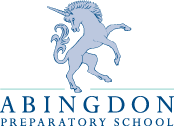 Parental Agreement for administering medicineAbingdon Preparatory School will not give your child medicine unless you complete and sign this form. All medicines will be administered, stored and documented as outlined in the school’s Health, Illness & Medicines Policy.The above information is, to the best of my knowledge, accurate at the time of writing and I give consent to school staff administering medicine in accordance with the school policy. I will inform the school immediately, in writing, if there is any change in dosage or frequency of the medication or if the medicine is stopped.Signature(s)              Date Date for review Name of childDate of birthGroup/class/formMedical condition or illnessMedicineName/type of medicine(as described on the container)Expiry dateDosage and methodTimingSpecial precautions/other instructionsAre there any side effects that the school needs to know about?NB: Medicines must be in the original container as dispensed by the pharmacyContact DetailsNB: Medicines must be in the original container as dispensed by the pharmacyContact DetailsNB: Medicines must be in the original container as dispensed by the pharmacyContact DetailsNB: Medicines must be in the original container as dispensed by the pharmacyContact DetailsNB: Medicines must be in the original container as dispensed by the pharmacyContact DetailsNameDaytime telephone no.Relationship to childI understand that I must deliver the medicine personally toSchool Nurse/Office StaffSchool Nurse/Office StaffSchool Nurse/Office StaffSchool Nurse/Office Staff